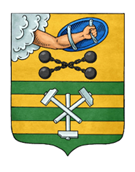 ПЕТРОЗАВОДСКИЙ ГОРОДСКОЙ СОВЕТ18 сессия 28 созываРЕШЕНИЕот 19 сентября 2018 г. № 28/18-379Об учреждении официального сетевого изданияорганов местного самоуправления Петрозаводскогогородского округа «Нормативные правовые актыПетрозаводского городского округа»На основании Федерального закона от 06.10.2003 № 131-ФЗ «Об общих принципах организации местного самоуправления в Российской Федерации», Закона Российской Федерации от 27.12.1991 № 2124-1 «О средствах массовой информации», Федерального закона от 27.07.2006 № 149-ФЗ «Об информации, информационных технологиях и о защите информации», в целях информационного обеспечения деятельности органов местного самоуправления Петрозаводского городского округа и открытости их деятельности, своевременного широкого и оперативного информирования общественности о решениях, принимаемых органами местного самоуправления в соответствии с возложенными на них обязанностями, а также в целях обеспечения реализации прав граждан и организаций на доступ к информации о деятельности органов местного самоуправления, Петрозаводский городской СоветРЕШИЛ:1. Учредить официальное сетевое издание органов местного самоуправления Петрозаводского городского округа «Нормативные правовые акты Петрозаводского городского округа».2. Утвердить Положение об официальном сетевом издании органов местного самоуправления Петрозаводского городского округа «Нормативные правовые акты Петрозаводского городского округа» (приложение №1).3. Создать редакцию официального сетевого издания органов местного самоуправления Петрозаводского городского округа «Нормативные правовые акты Петрозаводского городского округа» в составе согласно приложению №2, возложив на нее полномочия по подготовке информации (сведений, документов) к опубликованию в порядке, установленном Положением, утвержденным пунктом 2 настоящего Решения.4. Установить, что персональный состав редакции официального сетевого издания органов местного самоуправления Петрозаводского городского округа «Нормативные правовые акты Петрозаводского городского округа» утверждается постановлением Администрации Петрозаводского городского округа.5. Определить в качестве доменного имени сайта официального сетевого издания органов местного самоуправления Петрозаводского городского округа «Нормативные правовые акты Петрозаводского городского округа» в информационно-телекоммуникационной сети «Интернет» адрес www.pgo-npa.ru.6. Администрации Петрозаводского городского округа зарегистрировать средство массовой информации - официальное сетевое издание органов местного самоуправления Петрозаводского городского округа «Нормативные правовые акты Петрозаводского городского округа» в установленном законодательством Российской Федерации порядке.7. Установить, что техническое размещение информационных материалов в официальном сетевом издании органов местного самоуправления Петрозаводского городского округа «Нормативные правовые акты Петрозаводского городского округа» обеспечивается Администрацией Петрозаводского городского округа. 8. Финансовое обеспечение функционирования официального сетевого издания органов местного самоуправления Петрозаводского городского округа «Нормативные правовые акты Петрозаводского городского округа» осуществляется за счет средств бюджета Петрозаводского городского округа.ПредседательПетрозаводского городского Совета                                   Г.П. БоднарчукГлава Петрозаводского городского округа                          И.Ю. Мирошник